Character Reference Letter for Court Child CustodyFrom,Noelle Adams6351 Fringilla AvenueGardena Colorado 37547(559) 104-5475Date: 01-05-2015To,Rahim Henderson 5037 Diam Rd.Daly City Ohio 90255Subject: (************************) Your Honor,I am writing this letter to you on behalf of my [friend/cousin/brother-in-law], [name of the referred person] to help [him/her] attain the custody of [his/her] [only child/children], [name of the referred person’s child or children].[Referred person’s name] is not only a lovable [father/mother] but also a true and friendly companion for [his/her] children. In between [his/her] personal and professional life, I have never seen [Referred person’s name] neglect [his/her] children. [He/She] defines the necessary family values and understands the importance of spending time with family.I visit their home almost every day, and I love being around them. [He/She] has always loved them excepting such instances where a parent has to behave assertively. In my opinion, [Referred person's child name] is in very safe hands and will be always loved and grow up to full potential with [his/her] [father/mother]. I, therefore, truly wish [Referred person’s name] be given the custody of [Referred person’s child name].Sincerely, Noelle Adams (Your Signature)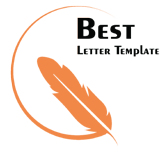 